Groupe Soutien Activités Phase 3 : la fraction pour calculer.Activité 1 : l’hibernation de l’ours Durant l’hibernation un ours peut perdre jusqu’à un quart de son poids.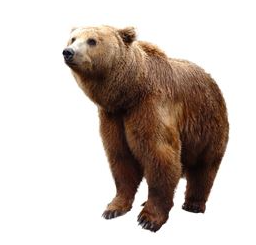 a/ Représente le poids d’un ours par une bande de 4 carreaux.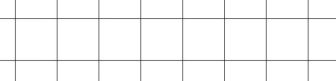 b/ Colorie en rouge la partie de la barre correspondant à sa perte de poidsc/Colorie en vert son poids au printemps, quand il sort de son hibernation.d/ Complète : Pour un ours de 200 kg, sa perte de poids est de …  kg et son poids de printemps est de …. kgPour un ours de 90 kg, sa perte de poids est de …  kg et son poids de printemps est de …. KgActivité 2 : que d’eau ! L’eau représente environ 2/3 de la masse du corps humain.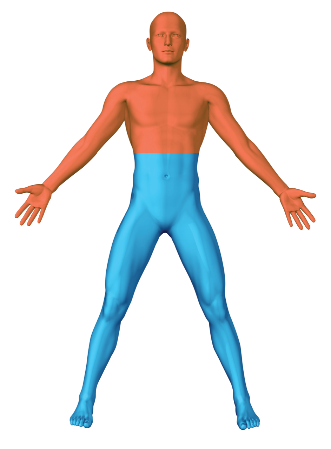 a/ Représente la masse d’un corps humain par une barre de 3 carreaux.b/ Colorie en bleu la partie de la barre correspondant à la masse d’eau.c/ Calcule la masse d’eau pour une personne de 60kg.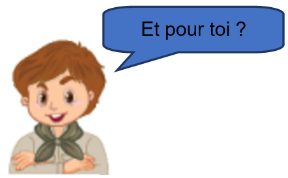 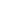 Activité 3 : le loyer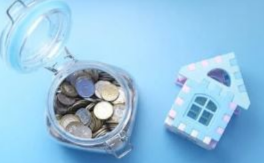 Un habitant de la région parisienne consacre 1/3 de son salaire à son loyerJe calcule le loyer moyen correspondant à un salaire de 1 800€ Commentaire aux professeurs:En étayage, on peut faire une représentation ? 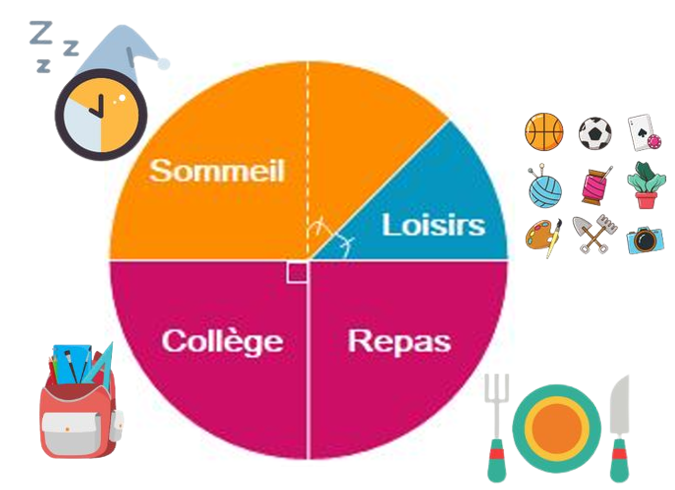 Activité 4 : planning sur 24hLe diagramme ci-contre représente la répartition des activités de Mila au cours d’une journée.Déterminer le nombre d’heures consacrées à chaque activité.